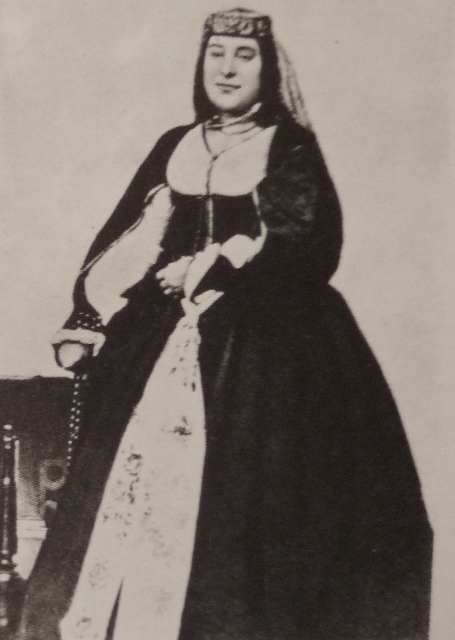                          barbare jorjaZe                     ,,ras veZebdi da ra vpove’’                      komedia III moqmedebadTavadi iulon simiriZedaTia, mouravi iulonisasosia, msaxuri iulonisaosana qali mesanTlovisamaqTaRa – yasbis dedaTalala – maqTaRas SviliSvili foCtalionipirveli moqmedeba mimdinareobs sofelSi, meore da mesame – qalaqSi                         pirveli  moqmedebaTeatri warmoadgens erTs gaulesavs oTaxs, romelsaca aqvs ori fanjara, - adgil-adgil qaRald gakruli, radgan minebi aklia. am oTaxSi, cal mxaresa dgas patara taxti da zeda hSlia Zveli xaliCa, meore mxaresa dgas erTi Zveli skami.                        gamosvla pirveli  iulon - (zis taxtzed da xelSi aTamaSebs krialosans; bolos Tavs maRla aiRebs da ityvis) ra vqna, amdeni fiqriTac rom vera gavawye ra?.. zogierTni is oxrebi, ise uwyaloT neta raTa mdidrdebian, zogma rom Tavis fulebis angariSi arc ki icis?.. aba, exla, me, miTom TavadiSvili var, Semomxedos kacma, ra tanisamosi macvia!..(wamodgeba fexzed da xeliT idayvebs iSinjavs) daglejili Salis Cerqeska da CiTis axaluxi!.. netavi amis meti axaluxi mainca mqondes!.. rom gavarecxineb xolme, saCqaroT Tu cecxlzed ar gamiSres, guliT rom mindodes, gareT ver gamovsulvar. es erTi weliwadi aris disis cdiTa vcdilob da erTi maudis Coxis Sekerva ver movaxerxe.                             gamosvla meore mouravi – (Semova, dura tyavwamosxmuli, iulons Tavs daukravs da ityvis) batoni adRegrZelos RmerTma!iulon – (cotas xans isev fiqrSi aris, Semdgoms Sexedavs mouravs da etyvis) oh, daTia, Sena?mouravi – me gaxlavar Seni Wirime.iulon – (isev Cafiqrdeba)mouravi – ras dafiqrebulxarT batono, qveynis xarjs xom Tqven ara gTxoven?iulon - (mware RimiliT) xarji ki ara, ara veJo, Sen es miTxar, me da Sen ra dagvemarTa rom, Cveni sisxli am ojaxSi CavRvareT, Sen eg tyavi ver gamoicvale da me es Salis Cerqeska.mouravi – dalocvilo! rom SemogxedeT dafiqrebuls, kinaRam guli gamisqda. me megona kidev erTi didi Sesawuxebeli misdgomia meTqi... imdeni dRegrZeloba gqondesT, ramTeni kargi tanisamosi Cven gagvecviTos, an exla ra gviWirs?iulon – diax, darbaislobaSi ase unda dadiodes TavadisSvili, rogorc exla me var? (idayvebs daanaxvebs)mouravi – gamoWimulebi rom ar davdivarT amiTi miTom ra? feri gvaklia Tu xorci? janis simrTele gvqondes da guli mxiarulaT SevinaxoT, Torem zizil- pipilebi arasa iqs, exla Cemzed mets Tu gaicinebs vinme sanaZleos davdeb.iulon – guli mxiarulaT, romeli sagniT Sevinaxo, Cemo daTiav, gana cota mwuxareba gamoviare? magram imiTic ar movkvdi. cocxali kaci Tu gaiRreWs, imiTi ra gamovida?mouravi – warsuls veravin moveweviT, sevdebs Tavi unda davaneboT, exla batono, Cven RvTis mowyalebiT, ara gviWirs ra.iulon –kargad yofnaa es? carieli qer-Wrelas WamiT lamis kbilebi damcvivdes.mouravi – dalocvilo, ra cota naxnavebi gvqonda? magram bevrni varT da rom ver agvivida... marto oci kodi Seni Svilebis ostats gavugzavneT.iulon – Senis angariSiT, ramTeni dRis naxnavi gvqonda wels Cvena?mouravi – (mcire fiqris Semdeg) ramTeni da (xelebiTa sTvlis) sami dRisa nasimidari, ori dRisa nafetvari, axla Cveni didi xodabuni?iulon – im xodabunsac Sen eZaxi didsa, Torem bevri iyos, xuTi dRiuris meti xom ar iqneba?mouravi – rasa brZanebT, ratom oci dRisac ar aris?iulon – mama ar wamiwydes!mouravi – ra gaficebT dalocvilo. iulon – maS, Tuki magre aris, gasasyidaTac gadagvrCeba da qer-WreliT raRaTa mklamT?mouravi – gasyidvisaki ra mogaxsenoT da axlamdiski gveyofa. iulon – mama cxonebulo, bevri mogvividao gamexarda, me gasasyidaT minda movaxerxo rame da ara vici-ra.mouravi – hooo! gasasyidaT gindaT? maS Rvinoebi gavhyidoT, ormoci Tumnisa  mainc gagveyideba.iulon – Rvino ki gvaqvs gasasyidi?mouravi – Rvino rogor ar gveqneba, mere, Seni risxva ara maqvs, ise nairaT sagulisguloT davayene, rom mrTels kaxeTSi imisTana ara iqneba ra, TiTo urmian qvevrSi oc-oci  godora WaWa Cavayare.iulon –(SekrTomiT) kaco, urmian qvevrSi oci godori WaWa! Rvino raRaSi Caasxi?mouravi – sosias dauZaxeb, WaSniki vnaxoT, rogor CinebulaT SeRebili gaxldebaT.iulon – Tuki wveni aRara edgmeba ra, raRa SeiRebeboda?mouravi – gadaRebis dros venaxSi mbaravebi myvanda da me aRar minaxams, meSinian WaWa cotac ar moslodes.iulon – (gajavrebiT) Se ojax qoro, urmian qvevrisaTvis oci godora WaWa cota aris? mikvirs, an ki, rogor Caetia?.. aba, sosias dauZaxe.mouravi –(karebTan midgeba da uZaxis) sosiav! sosiav! batoni gibZanebs(mouravi isev Semobrundevba)                                gamosvla mesame                                                     iginive da sosiasosia – (Semodis daglejili CiTis axaluxi acvia, Tavzed TuSuri qudi CamouCaCavs, fexebzed qalamnebi acvia, wamodgeba win da iulons) ras mibZanebT, Seni Wirime?iulon – sosiav, radgan mekuWnave xar, Sen ufro gecodineba mouravi rom ambobs, im qvevrebs raerTi Rvino unda gamouvides.sosia – romel qvevrs batono?mouravi (sosias) me ro giTxar, Savi Rvinoebisa, uCemoT ar daxarjo meTqi, Sen rom gadaiRe.sosia – is Rvino? mere sadRa gaxlamT?mouravi – (wyeniT) gagiJdi? maS ra iqna?sosia  - maSin batons saxlikacebi ro daepatiJna sadilaTa is Rvino sul ar dalieT? cvaric ar dagrCeniaT Cema gamCenma!mouravi (gaocebiT) oriv qvevrebi gamocaleT? baraqala, kargaT garjilxarT!.. aba, emagas vambob xolme ai!..sosia –(wyeniT) ra ori qvevri kaco, me xom ar momiparavs? Sen rom sabaraqalozed jixvebsa hsclidi, raRa gadagrCebodaT, qveyana aq Seyare da ZalaT pirSi asxamdi.mouravi – mainc magre hRupavT am saxlsa da ra unda giyoT kacma.sosia – aba rogor giTxra da, me da SenSi RmerTi gauwyres am saxlis moRalatesa!iulon (mouravs) – kargia erTi, CumaT iyav, carieli WaWa Cagidvia da wveni raRa edgmeboda?.. (sosiazed xels iSvers) es marTals ambobs. sosia – (iulons) batono, Tqven rogor mogparavT rasmes, RmerTi ar gamiwyreba?mouravi – maS me aRara mcodnia ra, urmian qvevrisaTvis oci godori WaWa bevri iqneba?iulon (gajavrebiT, mouravzed ambobs publikisaken) me da Cemma RmerTma suleli aris... anki ras velaparakebi!..mouravi – Sen mzesa vficav, Cveni didi rumbebi rom aris, TiTo qvevri orives gaavsebda da imTeni rogor davlieT.sosia – an imaSi ra bevri Cadis, orive Tormeti Cafisa gaxlamT.iulon (sosias) – sxva Rvino ki ara gvaqvs ra?sosia – erTi patara qoco kidev Senaxuli mqavs im Rvinisa, - ra vici rogor dagvWirdes.iulon (mouravs) – maS bevri gaiyideba, sityva bataqiano?mouravi – me ra giyoT, Tqven CiCiac gindaT da babaca(butbutiT gaswevs karisaken)iulon – (gaivlis da gamoivlis) netavi imTeni fuli mainc momexerxebina, rom qalaqamdis Cavsuliyav... mouravo, waxvel? aq modi, ra giTxra.mouravi – (karidan isev mobrundeba) ra gnebavT?iulon – kargaT unda ifiqro, ra unda gavyidoT?mouravi – ra vifiqro, dalocvilo, rom sula javrobT.iulon – Cemgan rodi unda gewyinos, sulelo, erTaT Sezrdilebi varT.mouravi – aki ara mwyins.iulon – maS, miTxar, ra gavyidoT?mouravi – magas ra didi fiqri unda?iulon – aba ra movaxerxoT?mouravi – iseTi dasuqebuli Rorebi myavs... Cveni simidi sul imaT SevaWame... TiTo RorSi Svid-Svid maneTs mogvcemen.sosia – (Tavs iqnevs publikisaken) ra trabaxi icis, Tqveni WirimeT?iulon (sixaruliT) – ai, baraqala! eg kargi momagone... ramTeni iqneba?mouravi - TvliT ki ar vici da, Zalian bevri ki unda gvyvandes.iulon – sosiav, aba wadi meRoresa hkiTxe, ramTeni Rori aris da Cqara modi.sosia – batoni brZandebiT(gava).iulon(mouravs) – exla fuli Zalian miWirs da ar vici ra vqna?mouravi – Tuki magre aris da, dRes aq sofelSi vnaxe erTi qalaqeli siraji mosula, iqneba axali Rvinis mosavalzed mogvces fulebi?iulon – WaSniks moiTxovs da sad aris?mouravi – ver vicnobT, Torem aTiode Tumans davaxwevdi rogorme, amis metaT imas aq ar gauvlia. iulon – WaWa-Txle ise iafaT rom ar gadageRvara exla kargs fuls mogcemda.mouravi – maSin ufro Tavzed wvima ar Camogvdioda? imisma fulebma yavari dagvixura, meti ra gindaT?                           gamosvla meoTxe                            iginive da sosia iulon (sosias) rao? ramTeni Rori gvyolia?sosia – meRores ar daujere, me TviTon davTvale: sami goWebiani Rori aris, ori momge Rori, oric SiSaqi: - es gaxlamT Cveni fara!!!mouravi (iulons) – tyuis, tyuis, aba merme me davTvalo... (sosias) qosmanebi sadRa aris, an burvakebi?sosia – qosmanebi erTis meti viRam mogvca? burvakebi rom iyo saklavaT, sxva ra gebadaT, sul gavJuJeT.iulon – mouravo, eg iyo Seni bevri? Svid-Svidi maneTic rom mogvcen, an maSin ra dadgeba?sosia (iulons) – deda Rorebi aseTi gamxdrebi arian , mamaCemis cxonebam, ZaRls rom miugdoT, ar Seswams. mouravi (iulons) aki mogaxseneT, yvelas ase gaaqrobs – meTqi.iulon – ra vqnaT, mourao, gauCeneli saidan gavaCinoT?mouravi – naxavT batono, me im Rorebs ra erT fulebs amovaRebineb, magis simtyvnisaTvis. sosia (mouravs wyeniT) – vai Cemi brali Sens xelSi(publikas) sul ase ciliT ara mwvams?..iulon – sosiav, aba erTi wadi, qalaqeli siraji mosulao da Cem magieraT uTxar, aq movides.sosia – es iyo exlaTqveni saxlikacisas Sevida.iulon – Cqara wadi, arsad gagaswros.sosia (iqiT) amTeni TreviT ilaji maqvs.mouravi – vincki aq siraji mosula, CvenTvis pativi ucia da mourTmevia rame, imanki aq mosvlac ar ikadra, Tqven biZaSvils uTuod moarTmevda rasme, amitom Sesula. iulon – iqneba ufeSqaSa ram.mouravi – (fanjridan gaiyureba da patara xans ukan isev mobrundeba) batono, ai dainaxeT, siraji uiaraRoT yofila.iulon – mere ra vqnaT?mouravi – rogor Tu ra? Renerlis bZaneba xom aris, rom uiaraRoT vinc ivlis, ocdaaTi rozgi unda daekras! modi eg siraji SevaSinoT, egebis fulebi gamodnes. iulon – marTla, iqneba gabriyvdes?mouravi – Tqven imas SeutieT, rozgi uqadeT, fulis sesxobaski nuRar gauCemebT da naxamT Tu qrTami ar mogvces.iulon – Tu magre aris saqme da axla me vici.                         gamosvla mexuTe                     iginive, avetiqa da sosia avetiqa (Semodis gaqonili grZeli maudis CoxiT, zemodam sartyeli Semoukravs, maRal qud daxuruli, gadmoivlis, quds moixdis da iulons Tavs daukravs) kniazi adRegrZelos RmerTma!iulon – Sen xar siraji?avetiqa – me, ais, avetiqa siraji gaxlavar.iulon – getyoba Renerlis bZaneba ar gagiga?avetiqa – Rvinoebis syidvazed?iulon – Rvinoebiki ara, rozgebis Sovnazed.avetiqa h...! saldaTebisTvis endomeba... kniazjan, gamirige fofraTaT, urems sam maneTaT moutan da Senc Cai Saqars mogarTmev.iulon – ras sulelob, vinc uiaraRod soflebSi dadis, bZaneba aris ocdaaTi rozgi unda daekras da qaRaldi am saqmezed, aq Cemzed aris mowerili... mixvdi Tu ara?.. Sen ratom iaraRiT ara xar?avetiqa – mama micxondeba kniazjan, iaraRi maqvs.iulon – aba sad aris?avetiqa –iq, abgaSi aris.iulon – ras roSams! ra iaraRi Caeteva abgaSi?avetiqa – nalebi, lursmnebi, kveri, gazi, yvela masala Sig aris.iulon – magas eZaxi Sen iaraRsa?avetiqa – maS ra? Cemi xelobis iaraRs ara brZanebT, nalbandic rom var?iulon –me raSi mekiTxeba Sen nalbandi xar Tu ara? me Tof-iaraRs geubnebi... ar gesmis, rom SiSianoba aris?avetiqa – hooo! isica maqvs, - Cems cxenzeda hkidia.iulon – reebs ambobs, es yurumsaRi!avetiqa – aRajan, nu javrob, guli moibrune, mamiSenis cxonebasa... Cem cxenzeda naxon, Tu ar aris taxtazeda, gana gatyueb.iulon – (sosias) sosiav, aba wadi, ra iaraRi aqvs aq moitane(sosia gadis).mouravi – (sirajTan miva axlos) Wkvian kacsa hgevxar da am SiSianobaSi uiaraRoT rogor dadixar?avetiqa – jarimas davdeb tu ar meqneba.mouravi – oh! oh! ra sastikaT isjeba vinc uiaraRoT dadis.avetiqa – (trabaxiT) me ar meSinian, imiTi Tund ocs leks movklam.                             gamosvla meeqvse                               iginive da sosiasosia – (Semoitans erTs dambaCas) ai es dambaCa cxenis taxtzed ekida da abgaSi marTla nalebi, lursmnebi da kveri uwyvia.iulon – ei, sirajo! es dambaCa ratom welSi ara gaqvs gakeTebuli?avetiqa – va, romgavardes da meve momxvdes? giJi var? iulon (sosias) – gatenili aris?sosia – ara, me iqve vnaxe, carieli yofila.iulon (avetiqas) – kidev matyueb Se aramzadav?avetiqa – ma ra aris eg oxeri, kacs ar mohklams?iulon (fexebs daubraxunebs avetiqas) – Tofis wamali sadRa gaqvs, rom gagatyao?avetiqa – wamali? (ubeSi da jibeSi eZebs) aca, aq ki mqonda da (rom ver ipovnis) kniazis mzem, damkargviaiulon (sosias mkacrad) – wadi exlav rozgebi moitane.sosia – am minutSi, Seni Wirime(dambaCas mouravs aZlevs), daiWi, es oxeri(gava).avetiqa – (xels miiSvers iulonsa da mouravzed da publikisaken) es tutucebi aRarcki xumroben! (iulons) kniazjan, Seni siymis mzes, erTi sityva maTqmevine...iulon (SeuWyivlebs) Tqvi!avetiqa – (tiriliT) es erTi mapative da mere TuRa uiaraRoTa mnaxo, ginda damarCe!..iulon – me am pirobiT gapativeb, Tu Sen am dambaCas niSans esvri da ar daacTen.avetiqa – egki yabules! yabules!iulon – mourao, gatene da moutane (Cumis xmiT) qaRaldiT gatene.(sosia rozgebs Semoitans da dahyris, avetiqa rozgebs rom dainaxams ukan daiwevs SekrTomiT. am dros mouravi saxlis kedelzed niSans akeTebs, mere gastens dambaCas da avetiqas miscems).mouravi – aha, vinZlo ar Sercxve.avetiqa  - (guladaT) CamodeqiT, CamodeqiT! (yvelani ukan Camodgebian)avetiqa - (iulons) kniaz? TofuraT, Tu dambaCuraT?iulon – Tofuri ra aris da dambaCuri ra?avetiqa (calis xeliT daiWers dambaCas da gaiSvers) asre Tu? (axla meore xelsac miaSvelebs)asre?iulon – rogorc gindodes.avetiqa (cali xeliT daiWers dambaCas, aiRebs maRla da daiDebs; Tan ambobs) halalo da samarTali, halalo da samarTali, halalo da samarTali! (gavardeba dambaCa, avetiqa rom dainaxams kedelze SavaTa, siamovnebiT yvirils mohyveba) yoCaR avetiq, yoCaR biWo! yoCaR!(iulon da mouravi gangeb niSans dauwyeben Sinjvas)iulon – arc moxvedrili aqvs da arc bols gauvlia axlosa.mouravi (avetiqas) aba sada aqvs moxvedrili, rom kidec trabaxob?avetiqa (sinjavs niSansa) aRajan, aki moxvda?iulon – raRam SeWama, Tu moxvda?mouravi - (avetiqas) daweq, Seni saqme ar aris!sosia - (eWideba avetiqas) daweq! SenisTaneebi bevri gagvirozgia (publikisaken) mucelzed rom davhkra dafasaviT xmas ar gamoiRebs?iulon – oci rozgi dahkariT, aTiki mipatiebia.avetiqa – aca mogaxsenoT... (xeliT aniSnebs ganzeda) ase damwkrivebuli sul rom samse yofiliyo lekebiTa, erTsac aris ar moxvdeboda?(iulon da mouravi icinian).mouravi – axla vin dagimwkrivebda lekebs magre ganzeda? sosia (siciliT publikisaken) ojax qori, ra gautexeli yofila!..(iulon dajdeba da fiqrobs)mouravi (avetiqas) – me erTs rasme girCev, meti gza ara gaqvs.avetiqa – rasa mamiSenis cxonebasa?mouravi - (xels mohkidebs, calke gamoatarebs da Cumis xmiT) Tu ginda rom gapatio, xuTiode Tumani miarTvi batonsa.avetiqa - (wyeniT) rao? fulio? vin momca, groSi maqvs?..mouravi – ara da, me ver gapatieb.avetiqa – Tunda damaxrCeT, fuli ara maqvs.mouravi – Seni nebaa(Tavs daanebebs da win wamova) sosia – mag gaberils fulis meti ra eqneba. aba, oriode avawna.iulon – ras trialebs, daawvineT.avetiqa (publikisaken) meti gza ar aris, davpirdebi da movatyueb...( iulons) kniaz! pativsa gcem, mapatie.iulon – mere ra pativiscema SegiZlian Sena?avetiqa – magas mouravi mogaxsenebs.mouravi (isev wamova avetiqasaken) Cems sityvazed moxvel?avetiqa – maS ra vqna? mglebis xelSi Cavardnili, ise daexweva?mouravi – aba ras iZl;evi?avetiqa – me exla ra maqvs?mouravi – maS riTa yidulob Rvinoebsa?avetiqa – Cemi sityva fuli ar aris?mouravi – rogor miToma?avetiqa – rasac vityvi, avasruleb! (publikisaken) sul ase vatyueb sulel xalxsa.mouravi – ras iZlevi?avetiqa – TelavSi wamomyev da Tormet maneTs movarTmev batonsa, gana kriJangi var?mouravi – wadi, Segarcxvinos RmerTma! magisaTvis Suamavlobas ar gagiwev.avetiqa – meti ar SemiZlian.mouravi – tyavi rom agZvreba?avetiqa – Tunda SemWameT, abazsac ver moumateb.iulon - (mouravs) raRas aybedeb mag sirajsa?(mouravi da avetiqa gamobrundebian iulonisaken)mouravi – gexvewebaT mapativeTo. iulon – niSans rom ver moaxvedra?mouravi – Semdgom gaivarjiSebs. iulon – radgan srola ara scodnia, simRera xom ecodineba? erTi imReros da vapatieb.mouravi – (avetiqas) gesmis ras gbrZanebs batoni?avetiqa – egec yabuls, Tqven TvalSi iyos!iulon – kargaTa sTqvi.avetiqa – (mReris muxambazaT)axmaxis xelSi Cavvardnilvar mixeTqams gulsa, asignacias xom ara vhsWri, rom mTxoven fulsa,vinc me mTxovs rasme, gamomarTmevs, amomxdis sulsa!..(publikisaken) gTxov, mipatioT, meqmeniT SemweTo,(orjel) Senc momexmare, kotrebis RmerTo!..iulon – baraqala! axla ki mipatiebia.avetiqa – madlobeli gaxlavar (Tavs daukrams iulons, midis karisaken da mouravs eubneba) mouravo, rac giTxari, isic moaxsene batons ai. (sosias) ymawvilo gamacile, Sen gardas(publikisaken) es tutucebi ra sulelebi arian, putoCni RraJdanini var da esec ar cican rozgi ar damekvreba...(gava da sosiac Tan gahyveba) iulon (mouravs) rao? ra giTxra? fuls gvaZlevs Tu ara?mouravi – TelavSi wamomye da iqidan Tormet maneTs movarTmev batonso.iulon – oh, bevri ar moucia... moutyuebixar.mouravi – maS mivewevi da Tavs ar davanebeb.iulon – daexsen, yvirils daiwyebs, aravin gaigos, sircxvilia. mouravi – marTalsa brZanebT, tutuci somexia, daiRrialebs da qveyanas Seyris, qrTamsa mTxoveno. iulon – cota aris Tu bevri, ra vqnaT, meti gza ar aris, isev Rorebi unda gavyidoT.mouravi –Seni risxva ara maqvs, im Rorebs karga fuls amovaRebinebT.iulon – maS wadi, nuRar daigvianeb da waasxiT Rorebi gasasyidaTa.mouravi – exlav Tqvenma mzem(gava).iulon (marto) is Rorebi, rac unda iafaT gaiyidos, qalaqSi xom mainc Camiyvans da manam, iq sasesxebels fuls viSovni sadme, vimyofineb, magram manam mouravi wava da mova, me damagviandeba(karzed midgeba da uZaxis) mouravo, mouravo! (moismis xma mouravisa) batono.                            gamosvla meSvide                           iulon da mouravi iulon – nu waxval, aq mo, ra giTxra.mouravi – raRas momabruneT?iulon – ici ra fiqri momivida? manam Sen Telavs waxval, Rorebs gahyidi da mobrundebi, im dromdin me damigviandeba, barem exlav mec wamoval da Rorebs gahyidi Tu ara, me da Sen iqidanve qalaqs wavideT.mouravi (SekrTomiT) qalaqSi ra gvinda batono?iulon – eg Cemi saqmea da ara Seni.mouravi – mec minda vicode, ras mimalamT?iulon – Zalian didi angariSi maqvs.mouravi (wyeniT) vai Cems Tavs! uTuod fodraTSi Sesvlas apirebT da daviRupebiT!iulon – (icinis) – fodraTi gana yvelas daRupams?mouravi – Seni risxva ara maqvs, me fodraTiT aSenebuli  erTi qarTveli ar menaxos!iulon – magis javri nu gaqvs, Sen es miTxar, saxl-kari vis CavabaroT?mouravi – ra vici, uCemoT yvela dageRupebaT.iulon – glaxas Cavabareb.mouravi – sad moiclis, guTani unda gaitanon.iulon – maS sosias Cavabareb.mouravi – jer rom me Tavs vadgavar da yvelas awyalebs; uCemoT xom raRasa iqs?iulon – ara mgonia.mouravi (wyeniT) – Tqven aras daijerebT da ra vuyo.iulon – mjera, magram...mouravi – maS me gaxldebiT aqa da is waiyvaneT.iulon – ara, uSenoba ar SeiZleba, imisTana saqme maqvs!mouravi – rasakvirvelia fodraTis amRebs, kaci unda hyvandes erTguli.iulon – fodraTi ras miqvian, ra Cemi saqmea... erTs saidumlos getyvi, magram aravisTan ki grjodes.mouravi – ra pasuxia, iqamdis RmerTi rogor Semlis. iulon – rac me lekebma damRupes da Seni qalbatoni waiyvanes, mas aqeT Cven ojaxs baraqa  aRar moekida. axla me minda qalaqSi Cavide, tanisamosi Sevikero da droSkiT aviar-Caviaro; vaWrebi rom daminaxaven da gaigeben qvrivi yofilao, dReSi xuTi mociquli momiva Cemi qali SeirTeo... egebas erTi mziTviani qali viSovo... Sen TviTon ifiqre, raRa dros Cemi gogoebSi Treva aris?..mouravi – h...! eg Zalian kargi fiqri mogsvliaT. meti aRar SeiZleba(farisevlurad) marTla rom ityvian, did kacs didi fiqri mouao. aba, eg aris ai... hsworeT, dids mziTvians qals iSovniT.iulon -  (siamovnebiT) maS, aba sosias dauZaxe!.. mouravi (karebidan uZaxis) – sosiav, sosiav! batoni gibrZanebs.                         gamosvla merve                         iginive da sosiasosia – ras mibrZanebT batono?iulon – ici ra giTxra? me minda qalaqs wavide da mouravi Tan waviyvano, Sen saxlkari minda Cagabaro... aba, exla gamogiCndeba Cemi erTguleba... Sen ici, rogorc am ojaxs kargaT mouvli. sosia – Tqveni neba aris, rac SemeZleba gavufrTxildebi, RmerTma xom icis. mouravi - (sosias) SeneburaT nuras gaafuqsaateb.sosia – Tuki guli ar gendobaT, Tavi damanebeT.iulon – mourao! aba yvela Caabare sosiasa.mouravi – exlav Seni Wirime...(TavisTvis)  ra aris aq, ra Cavabaro(sosias) ai, am saxlSi fanjaras sami Tvali mina aklia, ar gaaRo, qarma ar daamtvrios.sosia – sul damtvreulebi ar aris? aba mTeli mina romeliRaa? (xels iSvers fanjrisaken. mouravi gava) batono, axla magre TviTo-TviTod rom pirSi ar Camidos, gana ar vici am saxlSi raca gvaqvs? wlobiT xom ar midixarT?iulon – Cqara davbrundebiT, magram rigi ase aris, unda Caibaro; ra vici ra dagvemarTos, yvelani sikvdilis Svilebi varT.mouravi (Semoaqvs ori qvabi, sini, tafa, TiTbris Sandlebi da Samfuri. sosias) – ai, eseni da aim walodan queSagebic gamoalage da taxtzed daalage, zed es xaliCa gadafine, ara gafuWdesra; es spilenZic aq iyos, gareT arsaiT gadagvicvivdes... guTans xom dResve waiReben... amas garda oTxi xari aris da sami kambeCi, arsaiT dagekargoT; qaTamsa da indaurebs xom marine mouvlis... axla Sen ici, meti aRara mrCebara Casabarebeli... Rorebi aris da imas Cven wavasxamT.iulon – (mouravs) magis meti aRara gvaqvsra?mouravi – Tu gaqvT da axla Tqven moigoneT.iulon – kaco, skivri sadRa aris? Sig xom saRmrTo wignebi awyvia.mouravi – skivri ramTeni xania sul daiSala da wignebi marnis TaxCaSi Sevawyve. iulon (SekrTmiT) – vai Sen Cemo Tao! xom qaTmebi gaafuWebdnen?sosia – iq qaTmebi ver Sevlen, wina mxare nivriT gamoWedilia.iulon (fiqrobs) – sxva aRara aris ra?mouravi – marTla, Tof-iaraRi?iulon – me xom avetiqa ara var? iaraRs zed ver davikideb?( sosias) eski ver giTxar, zvarSi xSiraT Cadi xolme, imerleb kargaT amuSave.sosia – an ra vso, an ra vWamo, amisas aras metyviT?mouravi – axla Sen batknis bozbaSic momindome(esec gava).sosia – (siamovnebiT publikisaken). axla ki geSvela, dakete biWo sosiav karebi da moujeq Sens marines! (karebs daxurams. am dros farda daeSveba)                          moqmedeba meore Teatri warmoadgens osanas oTaxs, romelsac ukan da marcxniv karebebi avqs, ori fanjara ukan karTan da cal mxares taxti dgas xaliCiT moFenili, sami skami dgas da taxts win stoli, romelzedac Zevs sarke da dgas samTeli.                         gamosvla pirveli osana (taxtzed zis, cali Tvali xelsaxociTa aqvs akruli, zuzuniT). vai, Cems werasa! obol, oxeri... qa! lamis ase davberde, qmris xma arcki gavigono?.. Cemi vinmeebi sixaruliTa sqdebian, dRes aris Tu xval mokvdebao da imisi zineTi Cven dagvrCebao, cxonebuli mamaCemi geguac ase ara fiqrobda!..                                           gamosvla meoreSemodis maqTaRa, yasab noias deda, Talxad Cacmuli, Cadr-wamosxmuli, qoSebis prakuniT, gadmoivlis osanasaken da Tavs daukrams, osanac fexzed wamodgeba da uTavazebs.osana – aqeT, Cemken mobZandi genacvale.maqTaRa – (moujdeba osanas gverdiT) osanjan, xom kargaT gikiTxo, dilas aqeTa?osana – Cemi vinmeebisagan fiqris mets rasa viq?maqTaRa – ai, Svilo, exla eg fiqrebi sul wava-wamova... aseTi saqme miqnia SenTvis, duniazed veravin iqmoda meTqi... axla Svulo, ginda damimadle, ginda esec geurqasaviT daiwune meTqi... nonias sulis mzem, amTeni TreviT haraqaTi aRara maqvs da me amazed ukeTess veRaravis movsZebni – meTqi.osana -  (siamovnebis RimiliT) vin gipovnia? viTom xeiriani vinme aris?maqTaRa – xeirianio? ui Cems Tavs! aba ra giTxra meTqi: kniazi, didi ymisa da mamulis patroni; ojaxi duRs da gadmodis!.. marTali aris naqvrivalia, magram jer jeili vaJia... didi xani ar aris, rac magas colma moukles.osana – (wyeniT) naqvrivalio? vui qa, eg WkuaSi ar movida.maqTaRa – ra uAavs qa! qveynis piris wyali kniazi aris- meTqi.osana -  amas winaT terteras dedam miTxra: pirvelo col-qmari saiqios erTmaneTs ar moSordebiano da visac meore da mesame coli SeurTams, isini martokebi eyrebiano... mere me, iq, vis anabara unda vegdo?maqTaRa – erTsa da ors mcodnesTan mec Tavi miZevs, Cema cxonebama... magre ki ar aris – vinc aq Zalian uyvars, saiqiosac imas ar moSordebao.osana -  magas garda, Svilebi xom eyoleba da gerebi me ra keTils mizmen?maqTaRa – erTaT erTi Svili hyolia da isic vaJi ruseTis skolaSia... gatexili unda giTxra, osanas mzem, sxva Seni mTxovneli aravina hsCans mrTels qalaqSia.osana -  Tu magre aris da rac iqneba-iqneba, gul- mkvdar qabatuas qiSpiT gauTxovari ki ar davrCebi da vinc iqneba SevirTam.maqTaRa –  saqme saqmezed aris da axla Sen ici.osana -  ra uTxar, rogor gaarige?maqTaRa – rogor da, uTxar Tu, gavige kniazjan, Sen ai, colis SerTva gdomebia-meTqi da radgan Cemi xeloba maWankloba aris meTqi, movel rom kai vinme gagirigo – meTqi...osana - Cemi xom ara giTqoms-ra, qmris SerTvas Zalian mondomebuli ariso?maqTaRa – ra pasuxia, eg ra saTqmeli iqneboda! uTxar, Tu miTom Sen kidec nazs ewevi. osana -  Tu ymawvili vaJi mainc aris, albaT xeiria...maqTaRa –  jer baTxi aris meTqi!.. kniazmac mkiTxa, rogori qaliao. Senis gulisTvis suli davwvi, ramTeni tyuili uTxar... aseTi lamazi aris-meTqi, rogorc Cveni SuSaniki gagegonos – meTqi, aseTi Tvalebi aqvs – meTqi, Tu rogorc jehrani – meTqi... gavagiJe raRa! osana. Tu maWankalma cota –mata tyuili ara Tqva, ar iqneba, magram magisTana qeba rom davxarje vai Tu naxva moindomos, rogorc kniazebma ician – mere?maqTaRa –  egec momixerxebia... uTxar Tu, saydarSi CumaT, Sen aqedan mixval, is iqidana-meTqi... am TaviT naxva ar iqneba-meTqi, radgan zineTis Taobazed bevri mtrebi hyavs-meTqi da Tu Seityo vunme saqmes CagviSlian-meTqi.osana -  axla is vaJi fulsac Txoulobs?maqTaRa –  maS! cariel giTxovs? – uTxar Tu didi zineTi aqvs-meTqi da sul Sen saxelzed daamtkicebinebs-meTqi; uTxar Tu, marto ori viris sapalne sul Wreli abazebi aqvs-meTqi.osana -  vih, netavi damtkiceba ar geTqva, magram ara uSavs-ra, madlobeli var! rac giqnia, Seni sulisaTvis giqnia... amas ki gexvewebi, aravisTan ar wamogcTes; Tu qabatuas pirSi Cavarda, - icode qveynis pirSiac Cavardeba – da mTlad saqme waxdeba.maqTaRa –  ui, Cem Tavs! qa, visTan gavaCemeb, - me ufroc meSinian aravin gaigos – meTqi.osana -  unda erTi kidev waxvide da hswore Seityo, qorwili rodisa vqnaT?maqTaRa –  qveiTi siaruliT haraqaTi aRara maqvs da ra giyo.osana -  (jibidan amoiRebs maneTs da aZlevs) ai, es maneTi, droSkis qiraT geyofa da rogorc dagpirebivar ocs Tumansac Cemi jvris weris meore dRes mogcem, mami Cemis geuas naTelma.maqTaRa –  (maneTs gamoarTmevs da jibeSi Caidebs) rasac magisTana sikeTesa iq, Seni Tavis qeba iqneba(wamodgeba) axlaki minda Sinac mivixedo, Cemi saxl-kari ZaRlebis hamara gdia.osana -  Talala sadRa gyavs?maqTaRa –  ostatianTas Svilo, xom ici isic Tavisis xeliTa rCeba – meTqi.osana -  Sen cxonebas, Talala amaRamve aq gamomigzavne, jvarsaweri kaba Semikeros, - iamn ufro modna icis.maqTaRa –  batoni xar, waval da gamovgzavni – meTqi(karisaken gaswevs da osanac karebamdis gaacilebs; maqTaRa gava da osana ukanve mobrundeba)osana -  (xelebs gaSlis, zeviTken iyureba da TiTqmis tiriliT) TeleTis madlo! feTxainis madlo! sufsarqisis madlo! noraSnis madlo!.. gexvewebiT, qabatuas qiSpzed kneina gamxadeT!.. (miva stolTan, xelSi aiRebs sarkes da Sig iyureba) qa, ra miWirs, rom mwunoben? Tu ar Cemi mtrebis mieT-moeTi eniT, raT davrCebodi ormocis wlisa gauTxovari (Tvalzed xelsaxocs isworebs) es cali Tvali xom arcki miCans?                     gamosvla mesame(avetiqa Semova da psanas Tavs daukrams ramdenjerme, magram osana isev sarkeSi iyureba)avetiqa – va, aRar moixedam? erTi saaTi aris Tavs gikantureb.osana -  (mobrundeba avetiqasaken) vui qa! ver daginaxe.avetiqa – ras ipranWebi? patarZlaT jdebi Tu?osana -  miTom ra masxara mxdi? – me ra Rirsma var patarZloba...(dajdeba)avetiqa (dajdeba xvneSiT) magas Tavi davaneboT... oh, daviRale... qabatuam gamomgzavna, Sina xar Tu arao, mainc sul imdurebi, ar modixarTo da naTli jalabi da Cven deda-budian amaRam SenTan movalTo.osana – (wyeniT) qa, mere vin gul-kvdari daemdura? me amaRam sxvagana var dapatiJebuli, - bodiSi uTxar, Seni janis mzes, - ver davdgebi wausvleli.avetiqa – aqamdis kidec wamvidodnen, me bazarSi Sevgviandi.osana – Cqara wadi, Seni gulis Wirime; Sin ar aris, wasula-Tqo, ar movidnen, exlav mival, Tu exlav ar waxvel, me Senc aRar mogicdi, waval.avetiqa – miTom ra aris, ase razed gewyina Cveni mosvla? – Tuki magre aris miJamSiac aRar gavivliT Tilifara eniT mainc ityodi mibrZandiTo. osana – axla Sin ara var da mere dauZaxeb, mere.avetiqa – RmerTma Searcxvinos mere Seni mawevari, me imitom ufro movel unda Segexvewo razedme. osana – razeda qa?avetiqa – Cvens iqiT rom saduqne adgilebi gaqvs, xom ise gdia da me mome, duqneb gavakeTeb, kai qira Semova da qiraSi wils dagideb.osana – qa, ra gindaT Cemgana? ver SeityeT rom, Cemi ara SegaWameT ra?avetiqa – Cixa maxebs Tavi daanebe, bolos xom isev Cvenia?osana – yuridan banbebi gamoiZreT. yvela CemTvis minda!avetiqa – ra oxraT ginda? qmari ara gyavs da Svili, amas iqiT ufro sul ar geRirseba.osana – Tqveni Tvalis mosaTxrelaT qmars SevirTam da pirSi Calas gamogavlebT.avetiqa – va, vin oxeri iqneba exla Sen SegirTos? aqamdisac Zalian gindoda gaTxoveba, magram zedac aravin Semogxeda... da Cven ra giyoT?osana – gagiqres siyme, sul Senma da dediSenis ena pirma qna... vinc amiCnda, Sena da iman gadaxibleT, eSmakis Teslo!avetiqa – (gajavrebuli wamodgeba) nu amlaSeb! geyofa tartari, ena mWvartliano, Torem maSin ar iyo quCaSi yvirodi... me kidev im avetiqas meZaxian, ai!...osana – (orive xelebiT qoqolas ayris). Cavhtite SenisTana siZes vaJma! imisTviski gindivarT Sen da dedaSensa, rom SemsoT, SemWamoT da qveyanaSi ki manZi mohsdeT: ,,saZageli aris, aravin SeirToTo’’... aba xeli damawe, exla sxva droebaa, Cagalpobineb cixeSia...avetiqa – diax, diax, Camalpoben!.. xuT TumnaT, saiTac ginda iqiT ver davatrialeb saqmesa...(gaswevs  karisken) ai, waval da xvalve duqnebis saqmes Sevudgebi, muSas davayeneb modi da iq melaparake(gava).osana – (publikisaken) hxedamT, am gulmkvdarsa, reebi miTxra? rodemdis unda viyo amaTgan am cecxlSi?                         gamosvla meoTxe             Semodis maqTaRa, osana win miegebeba.osana – qa, isev dabrunebulxar? Cemma biZas vaJma, gzazed xom ara gnaxa?.. maqTaRa – vui qa, sad iyo? xom ara Seutyvia ra?osana – ara Seutyviaraki, duqnebis alagi ratom ar momeo, - wameCxuba.maqTaRa – gaqres, rac imas aRaravin ra daanebos, ici Tu me raRaT movbrundi, kniazis kaci damxvda da miTxra, kniazma Tu qali ar maCveneo, ver SevirTamo... viRac gasaxeTqs uZagebixar.osana – (wyeniT) axla raRa vqnaT?maqTaRa – ra da gnaxos, miTom ra iqneba?osana – vaiTu iRbalma mimtyunos da cud Tvalzed daminaxos.maqTaRa – Tu ara da, ici Tu kidev, gzaze ra fiqri miqnia? Cemi Talala xom ar iqneba meTqi, modi Sen iqiT saxlSi daimale, kniazs moviyvan da karebidan Talalas davanaxveb da vetyvi es aris meTqi, mere jvaris weraSi kniazi sworeT iqiT mxares idgeba saiTac kargi Tvali gaqvs da meore mxareski maSin sinjvas veRar mohyveba.osana – eg fiqri Zalian momewona. RmerTma gacxonos!.. dedaSvilobam, sul Wrel maneTebs dagiTvli.maqTaRa – raRa Tqma minda vici, vici Seni keTili gunebisagan.osana – Talala rom dagabare ratom ar moiyvane?maqTaRa – gareT balkonzed davacTevine.osana – dauZaxe aq Semovides.maqTaRa – kniazic dabarebuli myavs, sacaa mova.osana – Talala Semovides, maS me iqiT oTaxSi gaval da davimalebi.maqTaRa – (uZaxis) Talalo, Talalo, aq Semodi Svilo.                          gamosvla mexuTe                          iginive da Talala.Semodis Talala, qali yasab noniasi, Teqvsmeti wlisa. saxiT Zalian lamazi da tanadi, keklucaT gadmoivlis da osanas Tavs daukrams. osana – (wamoudgeba), mobZandi genacvale, xom kargaT gikiTxo?Talala – gmadlob, mSvidobiT gaxlavar.osana – dabZandi Talaljan.(Talala skamzed Camojdeba, osana maqTaRas gangeb hkiTxavs) maqTaRjan, TeTri materiebis nimuSebi rom dagabare, ar momitane?maqTaRa – vui, Cems Tavs, damaviwyda. osana – nu Sewuxdebi, waval da biWs gavgzavni(osana gava, maqTaRa karebSi Cadgeba, xSir-xSirad gareT iyureba, patara xans ukan gamoCndeba maqTaRas ukan iulon, romelic Sehyurebs Talalas da xmamaRla ityvis: kargi yofila! ucxo ram aris!.. Talala amaT gancvifrebuli uyurebs. osanac CumaT meore karebidan iyureba, ase rom Tavi uCans).maqTaRa – kniazjan, jvris wera xvalRam unda iyos, ai dayovnebis mizezi aRara iqneba-ra. iulon – Tund amaRamve movaxerxoT, - qali momewona da raRas moucdiT.maqTaRa – jer jvarsaweri kaba ara aqvs mzaTa.iulon – kaba xom sxvac eqneba da rac iyos Caicos.maqTaRa – TeTrs materias imzadebs.iulon – ra saWiro aris, isec kargaTa Svenis.maqTaRa – aki mogaxsene, rom naxo ise mogewoneba rom gagiJdebi da Senve Semexvewei meTqi.iulon – jvris wera romel eklesiaSi unda iyos?maqTaRa – wminda giorgis eklesiaSi; ise CumaT modi, rom aravin gaigos... rogorc miTqvams, bevri mtrebi hyavs da CumaTa hsjobs.iulon – waval da exlav movemzadebi, dagvianeba aRar varga, Senc qali wamoiyvane(iulon midis. maqTaRa Sin Semova)Talala – par dedajan, vin iyo ega?maqTaRa – osanas saqmroa Svilo.Talala – me ras miyurebdiT, gaSterebuli davrCi.maqTaRa - osana Sen egone meTqi.Talala (gancvifrebuli) qa! jer osanaki ar unaxams im ubedursa?maqTaRa – ara, ise vaxerxebT Svilo, egebi RmerTma momxedos da gavasaRo, oriode Tumans gamovrCebi.Talala – raT atyueb im sacodavsa?                         gamosvla meeqvseosana –(Semova mxiarulaT da maqTaRas gulzed moexveva). Seni gulis Wirime Seni, Tu me qali var, Sen sikeTeski gadavixdi... iqidan davinaxe, qa ra kai yofila.maqTaRa – mixarebia, jvris weras amaRamve Cqarobs.osana – kaba rom ar Semikerams?maqTaRa – minam Tone xurs purs manam daiWerso!.. gana kabebi ara gaqvs? rac iyos Caicvi.osana – marTals ambob... Zlivs Cems beds gauRviZnia da kabas raRas moucdi, aravin SeSalos. saxli vis inabara gauSoT? biWi xom kuxnas ver moSodeba, vaxSami unda gaakeTos. maqTaRa – saxli Talalam Seinaxos da jvriswera rom gaTavdeba, me davwinaurdebi da amas Sin waviyvan.osana – (maqTaRas) magre vqnaT genacvale(Talalas) ara Talaljan, Sen ras ityvi?Talala – Tqveni neba aris.osana – karebi Cakete da ise ijeq aravin ra gaitanos. Talala batoni bZandebi. osana – aba, maqTaRjan, wavideT, kaba iqiT saxlSi maqvs(miva stolTan sarkes aiRebs da orniv midian)maqTaRa – mimavali Talalas) ai, mivalT Svilo da karebi Cakete, ise iyav(gavlen) Talala – (marto publikisaken) es bebiaCemi hsworeT wawymdeba... maS ra mouva? ramTens amisTana sacodaobaSi Camdgara... patiosani kniazic moatyues!... (gamobrundeba karebs Cahketams, Semdeg miva da taxtzed wamowveba. patara xans ukan moismis karis braxuni).Talala – par darejan, Sena? (miva karebs gaaRebs da ra dainaxams rom viRac aris, gamoiqceva da daiZaxebs) ui, vin aris isa?                            gamosvla meSvideavetiqa (Semova Talalas daukrams da publikisaken) va, ra eSinian (Talalas) osana sadRaa? Talala - (TavCaRunuli morcxvaT) ar vici.avetiqa – maS aq ras uzixar, Tu ar ici?Talala – saxli me Camabara da TiTon sxvagan wavida.avetiqa – aki ar vicio? ra giTxra, amaRam ar movalo? me megona isev aqve mouswrobdi.Talala – iqneba movides... aba kuxnaSi wadi biWsa hkiTxe, hsworeT imas ecodineba.avetiqa – gana Sen ki ar dagijereb(siamovnebiT) kakabo erTi es miTxar, Sen visi nugbari xar? (sanTels aiRebs da Talalas axlo mianaTebs) oh, ra lamazi yofila! axla miTom ra vqnaT, rom lamazi xar?Talala – iqiT wadi viRaca xar.avetiqa – vin mamaZaRli gava.Talala – exlav daviyvireb.avetiqa – va, daiyvire ra, me Cemi biZas qalTan moveli.Talala – xom xedam ar aris Sina.avetiqa – hoda saxls Seunaxam.Talala – SenTvis rodi Caubarebia.avetiqa – mama gicxonda, jer erTi, es miTxar Sen visi qali xar?Talala – rom giTxra waxval?avetiqa – maSinaTve meTqi.Talala – yasab nonias qali var!avetiqa – marTla?Talala – diax!avetiqa – gaTxovili xar Tu ara?Talala – ara!avetiqa – (siamovnebiT) Seni sulisa! Cemi iRbali yofilxar!.. Talala – gadi Torem, exlav quCaSi gaviqcevi.avetiqa – mere vin gagiSvebs? (miva axlos) mamiCemis cxonebam Sens mets aravis SavirTam... Seni RviZlebisa SenTan damsvi.Talala – (meores mxares gaiqceva) daikarge, viRac oxeri xar!avetiqa – qa, ra aris, mwunof Tu? aba Semomxede, rogori vaJi var, neta imis dedas, visic gamxarebeli me viqnebi.Talala – iqiT, upatrono nu ggonivar, gareT gaeTrive-meTqi!avetiqa – (miva TalalasTan da xels dauWers) erTs gakoceb, metski ara da niSans mogcem, Seni sulisa, ras wiTldebi?Talala – (xels gamohglejs) Senc Segarcxvina da Seni niSanica!.. (iqiT gaiqceva da yviris) biWo Teduav, miSvele!..avetiqa – (Tan misdevs) kuWisa, moica... va, sad mixval(kabis kalTas dauWers) xom ar SegWam, moica meTqi.Talala – (kabas gaagdebinebs da karebisken midis) es ra suleli yofila, miSveleT, miSveleT... avetiqa – Seni wiwebis Wirime, mobrundi meTqi, aha, miTo Seni ZaRli var, gexvewebi.Talala – (gareT gavardeba da iZaxis) miSveleT, ra Wirs gadavekide, miSveleT!avetiqa – (karebidan uZaxis) laviwebis Wirime! Seni RviZlebisa mobrundi!                           gamosvla meeqvse             iginive da maqTaRa karebSi SeeCexeba avetiqasmaqTaRa – aveTiq, Sena?avetiqa – (SekrTomiT) me gaxlavar!maqTaRa – qa! ra ginda, am dros aqa?avetiqa – osanas veZeb, saqme maqvs.maqTaRa – Talala ra qnila meTqiavetiqa – vin Talala?.. me aq aravin minaxams.maqTaRa – vui qa, ras ambobs es lapustawi(iZaxis) Talal, Talali! (pasuxi rom ar esmis) vui, Sens par dedas, Svilo! sad wasula? (avetiqa am laparakSi meore karebidan gaipareba. maqTaRa gaswevs uceb isev karisken da ambobs avetiqazed) moica Se aramzadav, me Sen giCveneb Sens TamaSasa, Tu xma gagicia im qalisaTvis. aba wavide, kuxnaSica vnaxo!(gava).                                farda daeSveba                           mesame moqmedeba                     gamosvla pirveli      osanas oTaxSi skamzeda zis iulon da Tavs adgas Tavisi mouravi.iulon – es ra momivida mouravio? ra Cemi wmida giorgim damabrmava? geficebi, im Rames, karebidan maqTaRa rom damanaxva, kinaRam ar gavgiJdi, imisTana mSvenieri rama hsCanda; Tvalebi giSers ugvanda, ymawvili da wvrili, exla sul sxva aris.mouravi – uTuod, Soridan magre gCvenebiaT.iulon – ra Soridan kaco? (wamodgeba da karebTan miva) am karidan vera gxedav raca xar?mouravi – ra vici, albaT Seni bedi eg yofila... ase ityvian: iRbals visTvisac vin unda, win gadaefarebao da kai Tvalzed daanaxvebso.iulon – mere ra dauSave, im oxers Cems iRbalsa, rom es saqme miyo?mouravi – Seni risxva ara maqvs eg rom Sen rZlebSi miiyvano, masxraT gagakeTeben da siciliT dasqdebian... sircxviliT me ki veRar davdgebi da.iulon – me magasa vCivi da! sad gaviyvano, Cemi naTesavoba SemWams.mouravi – Tu fulebi mainc blomad aqvs, imiTi mainc bodiSi mogvexdeba da jani gavardes!iulon – am or dReSi Tu Tavisi qoneba Cems saxelzed ar daamtkicebina, ar seiZleba.mouravi – maS ara da... beberic yofila, eg ojax daqceuli!.. iulon – (SekrTomiT) su, ar gaigonos!mouravi – yursac aklia batono.iulon – (mcire fiqris Semdeg) axlaki unda Sin waxvide da cxenebi waasxa, - Cvens sofelSi Tu vinme gkiTxos, iulonma rogori qali SeirTovo, aravis uTxra Tu cal Tvali aris da saZageli, - yvelas Zalian uqe da Cem SvilebTan rom mixvide, ase uTxar bevri mziTevi aqvs da Tqvenis sargeblobis gulisaTvis daexarba batono Tqo.mouravi – maS rogor vaZageb, yvelas magre vetyvi, Tqveni risxva ara maqvs.iulon – mec manam ceferebi, manam yvelas Cems saxelzed davamtkicebineb; mermeki zedac aRar Sevxedav.mouravi – maS ara da! magas moujeq, dagaWleqos.                            gamosvla meore                            iginive da osanaosana – (Semova mxiarulis saxiT da iulons gverdiT moujdeba) batonjan, amaRam TeatrSi Tu wavalT?iulon – Tqveni neba aris.osana – mourao, wadi loJis bileTebi gviyide!mouravi – oRond Tqvenki isiamovneT da bliTebs ki ara, Tunda Saqris purebs mogarTmevT.osana – (gancvifrebiT) viS qa, bliTebi raT ginda? – me bileTi giTxar, mouraojan.mouravi – ho da imasac mogarTmevT da sacaki gnebavT iq giaxlebiT.iulon – (Sewuxebulia mouravis miuxvedrelobiT) – me gavgzavni sxvasa, mouravs ara scalian.osana (qmars) – Seni neba iyos; oRondki wavideT da vinc ginda is gagzavne... Cemi juaris weris xma qabatuas yurSi rom Cavardnila, mwuxarebiT guli wasvlia da Zlivs moubrunebiaT... imaT qiSpzed minda TeatrSi gamoviWimo, rom qveyanama Tquas, Tu kneina osana bZandebao... gasqdes qabatua!..iulon – razed ixocebian ase ki moxda da...mouravi – Tu magre aris da, Yyovel Ram wabZandiT iqa, raRac saTaTreaa...iulon – (mouravsCumis xmiT da wyrmiT) ra RmerTi gagiwyra, xom Seitye, rom ver gaige Teatri ra aris da ar gaCumdebi? raRaT marcxven?..osana – mere vaqsalSi seirobas viq, bulvarSi kniazTan podruCkiT gavivli, mTeli xalxi Tavs damikrams, kneina mobZandebao, gzas mizmen. naxe Tu rogor miwa daeyrebaT Cems vinmeebs.iulon – (icinis) kargi azri aris ega, kargi, waval kacs gavagzavni rom exlav bileTebi iyidos. (ulon gava, mouravic Tan gahyveba)                           gamosvla mesame                  meore karebidan Semodis maqTaRamaqTaRa – (Tavis dakvriT) aa, Cems osanas venacvalo meTqi! rogor gikiTxo? sami SdRe aris aRar minaxavxar-meTqi. xom guli-gulis adgilas Cajda – meTqi?osana – gmadlob, kargaT, magram ra guli Cajda, Svilebi bevri hyolia.maqTaRa – hyavdes ras dagiSlian? magis sarCo eyofaT, aRar icis Tu dovlaTi rogor moixmaros-meTqi.osana – me Cemi dovlaTic ver miWamia, magrama balRebis Taviki ara maqvs.maqTaRa  - balRebs ras dasdev, bedSi Cavardi... Svilo Tu rogorc me moviqec-meTqi, Senc ase namusianaT Cemi gasamrjelo mome-meTqi... axla xom hxedam ra saqme giyav.osana- mogcem, jer xom meti xani ar aris.maqTaRa – piroba Svilo, jvaris weris meore dRe iyo.osana – jer imTeni xelSiac ar miWirams, Cemi fulebi sul daqsaqsulia.maqTaRa – genacva, ras anbob? fulis meti ra gaqvs?osana – jer verc siyvaruls vatyob; vnaxo veyvarebi Tu ara?maqTaRa – vui, eyvarebi nones sulis mzem! axali Seyrili nugbarebi xarT...osana – ra vici, es siyvarulia? me rom vexvevi imas piri iqiT miaqvs.maqTaRa – piris wyaliani vaJia, jer Tu hrcxvenian?osana – Tu me ara mrcxvenian, imas raRa rjis?..maqTaRa – ras masxaraob osanjan? guli ara maqvs.osana – geuas naTelma, exla erTi Tumnis mets ver mogcem... (iRebs jibidan da aZlevs) aha Tumani.maqTaRa – (xels aukrams) vin laf dasxmuli gamogarTmevs –meTqi! qa, magisTvis davagde ori kvira Cemi saxl-kari ZaRlebis hamara? ra Wakzed davjdebodi da ise davivlidi – meTqi, fexis lanCebi gadamacvda TreviTa.osana – aq bevri Senzed ukeTesi maWanklebi arian, magram samTumnaT asjer Semouvlian xolme mTel qalaqsa, ise arigeben.maqTaRa – aba, Tu qali xar, ginaxams vinme-meTqi, mTel qalaqSi CemisTana saxelganTqmuli da moxerxebuli – meTqi. rac me brmebi, koWlebi, qaClebi, yvavilisagan dajijgnilebi davaTxove Cemis sulis gulisaTvis gvritebiviT vaJebzeda-meTqi, amisTana saqme vin iqmoda. me da Cemma sulma, samaWanklocki kargi aviRe.osana – menaxSirianT nargizuam, raRa cota rama qna, ori TeZoiT koWli da elami  ar misca umziToT millionis patron bazaz vanuasa?maqTaRa –ho-da RmerTma giSvelos-meTqi, nargizuas rac mihsces Senc ise mome-meTqi. iman ocdaaTi Tumani Caido ubeSia.osana – Senc daiWi aha, exla meti ra ginda? da fulebs roca movagroveb gasesxebulebsa, maSinac sam Tumans mogcem.maqTaRa – (gajavrebiT) iqiT! Tavi ara maqvs.osana – Seni nebaa... (fuls jibeSi Caidebs) Sen Cemi motyuebac SegrCa; Svilebi ara hyavso.maqTaRa – (gaanCxlebuli) vui, gasqdes dedamiwa da Tan Cagitanos! me mogatyuve urcxvo?osana – Seni naSobi Caitanos! ade gareT gadi, kniazi ar Semovides.maqTaRa – vin gavides qa? mere kniazi visi moyvanili aris meTqi? Seni silamaziT Tu movida.osana – kneinasTan Rirsma ki xar laparakisa, rom mageebsaca roSam qofako?maqTaRa – (publikisaken) ui, Cems Tavsa, am drouli adamians, ra upatioTa mxdis-meTqi, es usindiso! (osanas) mome-meTqi Cemi samaWanklo!osana – miTom Sen ra miyav? kniaz ase undomebivar rom uSenoTac pir aqeT Semexveweboda.maqTaRa – damJavebulisa da brucianisaTvis vin ar gagiJdeba – meTqi!osana – (didis wyromiT) gadi Torem sul TreviT gagatanineb!maqTaRa – mome-meTqi Cemi samaWanklo, Torem am qoSs TavSi gdruzam-meTqi!..(qoSs gaiZrobs da mouRerebs). exlav dagartyam, Tu ar momcem.osana – (karebisaken midis) biWo! Semodi es qofaki gaaTrive.maqTaRa – magas memarTlebi bruciano? kneinaT rom gagxade – meTqi?(qoSs mmouRerebs)osana – (karebodan uZaxis) miSveleT, mklams es qofaki!                         gamosvla meoTxe                iulon da mouravi Semocvivdebian iulon da mouravi – (erTad) ra ambavia?osana – (iulons) parujan! es qofaki mklams.iulon – (gancvifrebiT) Sena maqTaR?maqTaRa – (uCvenebs osanazed)am namuswasuls gasamrjelosa vTxovmouravi – ris gasamrjelos? Sen vis ubedav mag sityvebsa?osana – gagaTxoveo, kniazi me moviyvaneo.maqTaRa – (osanas) Se gul kvdaro, maS SenisTana damjavebulzed jvars daiwerda patiosani kniazi?osana – mouraojan, gaTriveT genacvale.mouravi – (maqTaRas) gadi gareT dedakaco!maqTaRa – momces Cemi samaWanklo da gaval.iulon – (maqTaRas wyromiT) vin mogiTmens Sen am anbavsa?maqTaRa – qa, raTa kniaz! dampirda – meTqi, Torem rodi mogatyuebdi-meTqi da Cemi vaJis qals daganaxvebdi, mag qajis magivraTa.osana - (sianCxliT gulzed xels isoms, radgan imis anbavi gamJRavnda) vai guli mimdis genacvaleT, miSveleT!.. es ra momigona am qofakma.iulon – (osanas xels dauWers) ra dagemarTa batonjan? taxtzed dabZandi(dasvams).osana – (wynari da nazi xmiT) Cqara gaaTriveT...mouravi - (maqTaRas) gana Seni SviliSvili gaasinje batons magis magivraT? (osanazed xels iSvers)maqTaRa – nonias sulis mzem, magre vqen-meTqi.iulon – raT momatyue dedakaco, ara grcxvenian?maqTaRa – maS ra meqna? qmari SemrTeo, WiriviT Camomekida; erTi weliwadia mosveneba aRar momca.mouravi – eg oinobac SegiZlia dedakaco?maqTaRa – (mouravs) gaWirvebam gamabedvina.osana - (iulons) tyuis, tyuis Senma mzem, me viyav.iulon – mourao, gaagde aqedan maqTaRa, Tavis dReSi aq aRar gaiaros.mouravi – (waavlebs xels maqTaRas da karebisaken mihyavs) gadi dedakaco, aq fexi aRar dadga, Torem wels agaTrevineb.maqTaRa – (midis gareT da mimavali) gvirgvinimc gagiSavdebaT! Cemis upatiurobisaTvisa.osana – (sircxviliT iulonisaken veRar dadgeba da gangeb) erTi wyali Cavylapo, guli mimdis(gava).iulon – (mcire fiqris Semdeg mouravs) aki giTxar, mourao, is sul sxva iyo-meTqi; hxedam ra oinbazoba gviyves?mouravi – Cven kidev es saqme uyoT rom, raca aqvs yvela Sen saxelzed savamtkicebinoT da magas pirSi Cala gamovavloT.iulon – Sen wadi, cxenebi waasxi da sxva me vici... xedam ra erTs xarjs maZlevs? es oci Tumani valic SevWameT.mouravi – ratom xarjis fuls mainc magas ar arTmev, batono?iulon – raT Sevamcnevineb, rom fuli miWirs?.. magas ase hgonia millionis patroni var.mouravi – fulebiT mainc vikoWaoT da jani gavardes!iulon – mogeces dRegrZeloba, me magis viris sapalne Wreli abazebi Sevasusto!mouravi – ra uyoT Tu gonji aris, hxedamT ra pativSi varT?iulon – laparakis dro aRar aris, wadi Torem dagigviandeba... axla Sen ici da iqaurobam.mouravi – mSvidobiT bZandebodeT(Tavs daukrams) Cqara Camoval. me iq uTqvenoT didxans veRar gavZleb... axla waval qalbatonsac gamoveTxovebi (gava).                              gamosvla mexuTe       osana – (mowyeniT gadmoivlis da skamzed Camojdeba) mouravi jer raT gaistumre batonjan?..iulon – dro aris saxls mixedos... ras daRonebulxar? osanjan! im wyeulma dedakacma marTla gagajavra?osana – imas yurs vin ugdebs! iman Tavisi Tavi gaajavra.iulon – Sen nu momikvdebi, karebidan rom gadavida, aseTi panRurebi uTavaza mouravma, ro Seni mowonebuli.osana (RimiliT) – marTla? ui, RmerTma uSvelos. iulon – maS ver dainaxe? garwmuneb! mec mindoda kidec mecema, magram imisTanazed xeli rogor gameCirqianebina.osana – me amasa vhsCivi, rac imana sTqua, iqneba daijere? iulon – Sengan ar mikvirs! aba ra dasajerebelia?.. bevric vicine imis usafuZvlo Worebzeda.                           gamosvla meeqvse                       iginive da avetiqaavetiqa – (iulons Tavs daukrams) siZes vaxlavar!iulon – oh, Sen is avetiqa ara xar kaxeTSi rom iyav?avetiqa – diax, is gaxlavar, Zlivs rom gadagirCi... axla siZe gagvxdomixar da qrTams kideva mTxov?iulon – rogor Tu siZe?avetiqa – va, osana Cemi biZas qali ar aris...iulon – marTla?... dabZandi, maS axla pativi unda gce(avetiqa dajdeba).osana - (avetiqas) Tuki biZas vaJi xar da raT mimdureb, rom Cems adgilSi duqnebs akeTeb, daica jer SenTvis ar momiclia...avetiqa – miTom me rom ar damiZaxe da uCemoT qorwili SeWame, es ra ambavia?osana – qmari rom SevirTe, imitom javrob Tu?avetiqa – Cveni ojaxi Rirsmaki aris, amisTan siZed gviSovnia?osana – aki meubnebodi, Tu vin giTxovso, daberdio... ai , gulebi dagixeTqeT Tu ara?avetiqa – me ra naRvelsa viq, netavi aqamdisac aTi qmari SeferTo, maWankali gicxonos.osana – maS raT akeTeb Cems adgilSi duqnebsa?avetiqa – is Seni ar aris, Cemi aris, Tunda kniazma qnas samarTali.osana – ui, raebs ityvis es siyme bneli!avetiqa – me movel, Tu siZe gavicno, Sen ki ayalmayalsa xdi?.. osana – axla oxeri nuRara ggonivar, rom damibriyvo.avetiqa – mama gicxonda, davi-daraba moSale.iulon – osanjan, ra dros Cxubi aris?..                         gamosvla meSvide                   iginive, maqTaRa da Talala.maqTaRa – (xeli moukidnia TalalasaTvis da mohyavs). ai kniaz, Tu vstyuvi? im Rames es ar daganaxve. mag maimunis magivraTa? aba, Semohxede, marwyvis konas ara hgavs?Talala – magisTvis wamomaTrie? bebilo, ras SeuSlixar? (iulon da avetiqa amaT gancvifrebuli uyureben) osana – (gaanCxlebuli) gadi Se qofako da egec gaaTrive, viRac gogo mogiTrevia, Sen rogor hbedav, rom Cemi qmars magisTana lamaz qalebs uCveneb?!maqTaRa – (moubrundeba osanas da uyviris) mame – meTqi Cemi samaWanklo, mame (publikisaken) vai Sen, Cemo qabatuav, ra amis gulisaTvi gagxade.iulon – (maqTaRas) ra ginda Cvengan dedakaco? rac iyo, iyo, ar mogveSvebi?avetiqa – maqTaR, Sen gaurige kniazi da aras gaZlevs? netavi Cemi disaTvis gagerigebina, oc Tumans mogcemdi, ra daJavebuli gagisaRebia da!maqTaRa –  tyuilia Seni siymis mzes? Talala aq ar iyo, im Ramesa? Sen rom kidec gamohsdgomodi pirSavo?..avetiqa – vin gamoudga, rodis? gavexumre(Talalas) raT gaiqe Talaljan, rom yvirodi, viTom ra iyo?Talala – Seni gaqroba! raT damtanje wyeulo?osana  _ genacvale avetiqjan, panRurebi magaT, panRurebi!avetiqa – saduqne adgilebs damimtkiceb?osana - yvelani Cemi zineTisTvis ar ixocebian, gagonila?iulon – (wamouxteba maqTaRas) ar gaxvalT? me gaCvenebT TamaSasa!.. (maqTaRa da Talala karebisken gaeCqarebian) Talala (maqTaRas) gagiwydes saxeli, kargi bebia Sena myevxar! Tuki ase iyo, raT momaTrevdi am gasawyvetSia?maqTaRa (osanas) – ar iqneba, unda momce Cemi samaWanklo-meTqi, Torem mTel qalaqSi riri, riris Seviq-meTqi!..osana - (publikisaken maqTaRazed xels iSvers) gegonila qa, rasac saqmes es qofaki me miSvreba? lamis qmari gamigiJos. iulon – es ra cecxlSi Cavvardi Tqveni WirimeT?..maqTaRa (osanas) mame Cemi samaWanklo – meTqi, Se ucxvirpiro, brmav (maqTaRa da Talala gavlen javrobiT)avetiqa – ax, im Rames ra xelidan wamivida es lamazi Citi da!..osana (avetiqas) – wadi, Senc Segarcxvina da Seni biZas vaJobaca! erTi xeli ver daawe Cemi upatiurobisaTvis.avetiqa – panRurs rogor vakadreb, netavi erTi ori ekocninebina. maqTaRasTvis ra mrjis, waval Talalas wavarTmev, is aris Cemi mkvleli, imis siyvaruli gulSi mibraxunebs.iulon - (publikisaken) es ra xalxi yofila? rac Cem dReSi ar menaxa, exla vnaxe!..avetiqa – axlaki mSvidobiT siZejan!.. (iulons Tavs daukravs, publikisaken) Tu Tan ar gavhye, ar iqneba (gadis).osana- ai, amas ambobs, biZas vaJi varo. Tuki CemTvis guli ewoda, erTi panRurs ver miartyamda? mouravs arcki Sevxvewnivar, magram ramTeni urtya.iulon – gana meki ar SemeZlo imaTi morevna, magram sircxvili aris, isev gaCumeba hsjobs, qveyana Seiyreboda, gamogaaSkaravebs.osana - rasa kniazjan? qmris SerTva Tu sircxvili iyos, dReSi asi qali aRar gaTxovdeboa. me avetiqazed momdis guli, pirSavi! mamulebski mcrcnis da Cems mlanZRvelebs aq xma ar gasca da Tnki gahyua, viTom ra aris, yvela wvrilaT Sevityo, saqme rogor moxdao...iulon – magisTvis unda exla Cems saxelzed male daamtkicebino Seni mamulebi, rom modaveebs yvelas pasuxi me gavsce.osana - ra aqvT qa CemTan sayofi? didi xania geuas Tavisi uWamia da podozas Tavisi, axla rom Senzed davamtkicebino, isic meti fulebis gadayra iqneba.iulon – rogor miTama?osana - qaRaldebSi cota wava Tu?iulon – meti ra gza aris, sasamarTloSi exla xom Sen veRar gatareb.osana - sasamarTlo Sors aris Tu? me aRaravisi mrcxvenian, gana ymawviliRa var.iulon – (publikisaken) vai Cems bedsa! (osanas) mere xom unda sofelSi wagiyvano da iqidan aq sadRa ivli?osana - (wyeniT) ui Cems Tavs qa! sofelSi ra ginda? aq bina movSalo da iq lekebma momklan?iulon –  raTa? xan aq viyvneT da xan iqa!.osana - swore giTxra, ar SemiZlian, geuas naTelma, rom erTi DdRe ver gavZlo me sofelSia!...iulon – maS Cveni qalebi rogorRa sZleben?osana - imaT qara unaxamT? CitebiviT minvrad arian dazdilebi.iulon – inebos RmerTma, rom imaTi mzgavsi yvelani iyvnen, rogornic Cveni qalebi arian!osana - miTom ra? imaTzed naklebi RmerTma Sezarcxvinos!iulon – me rasac gelaparakebi, imis pasuxi mome, imaTTan ra grjis?osana - risa qa, ar vici, ver gavige!..iulon – risa da amisi rom piroba ase iyo, unda yovelive Seni qoneba Cems saxelzed daamtkicebino!osana- vina Tqo mere ega? me gunebaSiac ar gamivlia!iulon – ai maqTaRa, Tu mag pirobiT ar daviwere jvari!..osana - maqTaRas ulaybia, rom maigisTana tyuilebi dauTesnia!..iulon – ori kvira yovel dRe sul eg anbavi mohqonda da tyuilaT rogor moigonebda? ara, davibareb da hkiTxav, Tu tyuilaT mougonia!osana - qa, ra Tavs iwyen aRajan, Cemi zineTi arc Seni aris da arc Cemi, rac gagviCndeba imisi aris.iulon – (iqiT) Svilis yolis imedica aqvs!.. kargi seiria!.. (moubrundeba osanas) aki anbob ymawvili aRara varo, Sviliki geyoleba?osana - qa, viTom ratomao? WraqutoRaanT xamferas ormocdaCvidmeti wlisas wyvili vaJi erTad gasCenia!iulon – iqneba esec bebrebis orsulobam icodes?osana - ras wyenulob aRajan? visxdeT erTaT da raca maqus orTava vsWamoT... mamazed ukeTesi adgili duniazed ar aris.iulon – mama ar wamiwydes, me Cem ymasa da mamuls ar movSorde, Cemi qveyana yvelas mirCevnia.osana -  qa, axla es rogor unda iyos?iulon – ase unda... rom yoveli Seni qoneba Cem saxelzed gadmoitane, davi-darabaSi me vivli, uimisoTki... xan aq viyvneT da xan sofelSi. ai ganzraxva.osana - magre rom mcodnoda, ki ar SegirTamdi... wawymdes maqTaRa Cemis codviTa!iulon – raTa qalo? ra aris aq cudi?osana - hswore mogaxseno, manam cocxali var, verc binas movSli aqa da vercaravis Cemsas rasme daumtkiceb.iulon – (gajavrebiT) maS momaty8ueT?osana - motyuebuli me var, Sen ki ara!..iulon – rogora? Rirsi ara var Senis qmrobisa?osana - SvilebiT samse yofilxar!iulon – Sen ras dagiSl;ian Cemi Svilebi?osana - amitomac ara gaqvs guli Cemzeda.iulon – rogor guli? ar vici ras ambob?osana - sulac ar giyvarvar da Tu zineTsac dagimtkiceb, maSin xom zedac aRar Semomxedam, sul sxva qalebs dauwyeb devnas.iulon – (wyeniT) es ra yofila? rogor hsCans aravin ara tyyuis SenTana. aba eg saTqmelia? siyvaruli amazed meti rogor SeiZleba?osana - maS raT ambob, maqTaRam momatyuao?iulon – imitom rom, Sen meubnebi, ar dagimtkicebo da iski meficeboda, marto ori viris sapalne Wrel abazs Cagabarebo!..osana - daswyevlos RmerTma, ra mougonia! netavi erTi muWa abazi mainca mqondes...iulon – maS arcara hsxua hsCans?osana - ai rasaca hxedam es aris.iulon –  egeni daamtkice, ra vuyo.osana- me viRas gamoudge?iulon – amboben viTomc, erTi mdidari qali momkvdara, millionis bankis bileTi CqfCikSi Caudvia da anderZaT uTqoms disaTvis, ase dammarxeTo, daki saSineli Raribi da wvrilSili Turme hyolia... Senc ase mogdis ai.osana - miTom rao? aviRo da yvela Sens Svilebs SevaWamo es ginda Tu?  iulon – (Cibuxs gaakeTebs, eweva da Tan dadis) Cemi SvilebisaTvis saWiro ara arisra, magram me Sengan ki ar movtyuvdebi, gana mec maqTaRa var.osana -  ehu! xedamT ra anbavia? amasac Cemi zineTis sixarbe hqonia!iulon – nu gamajavreb, Senis nebiT minda damimtkico, Torem saqme cudad mova.osana - (gaanCxlebiT) miTom ra unda momivides? Tu ar gndivar, saidanac mosulxar iqve mibZandiT!iulon – kidec miTxov? kargi, kargi! maS momec, ra erTi fulic me aq damexarja... asi Tumani mizis... da me giCveneb Sens TamaSasa.osana _ qa, rac Sen Sens dReSi giWamia, imis angariSsac me mTxov Tu? – ar Cagigdeb Cems zineTs xelSi, ara!iulon – (gaanCxlebuli) mama ar wamiwydeba, mTels qalaqs aq Sevyri! aseT saqmes viq, samagaliTo iyos!osana - kotri kniazi mosulxar, me unda gagamdidro Tu? iulon – maS ra oxraT ginda, Tu an qmars ar miscem da an naTesavsa?osana - bevri kniazebs davmarxav, meki isev Cem zineTsa vsWam.iulon – (mivardeba axlo da gaanCxlebuli Seutevs)Sen kniazebs nu axseneb, Torem, ah, naxam Tu ra mogivides.osana - gagiqres Tavi,, kai qmari Sen gadamekide!.. vaTrev qofaks maqTaRas, Cemi motyuebisaTvis.iulon – Sen marTla SegrCa amTeni oinoba... (aiRebs Cubuxs da daanaxvebs) ase gagaWreleb, ase gagaWreleb, rom...osana - ui, ui, mokvlas mipirobs es siymebneli, ra Wiri Semomivarda genacvaleT? (gaiqceva oTaxisaken da gava) iulon – (ukan misZaxis) agre dagifren, ai! (publikisaken) es ra yofila Tqveni WirimeT?.. Tuki ase iyo, maqTaRa SemerTo amis SerTvas is ar merCivna? beberi esec aris da isica!.. imas Tvalebi mainc aqvs.                           gamosvla merveosana - (Semoitans Zvels Salis Cerqeskas, axaluxs, quds, waRebs da Zvel paltos, dahyris polzed da gawiwmatebuli iZaxis) ai, kotro kniazo, Seni didi bargi, aRar mindixar, gadi aqedana, akrife Seni avla-dideba da wadi... yelSi amogivides Cemi gakeTebuli muTanjis flavi! knianobas xom ver wamarTmev da sxva raRa damrCeba Seni?iulon – (gabrazebuli) me ar SegarCen am ambavsa!.. waval exlav mRvdels moviyvan, mTavrobas vacnobeb, qveyanas Sevhyri, maqTaRasac aq movaTrev (midis karisaken).                            gamosvla mecxre                 avetiqa iulons SeeCexeba karebSiavetiqa – kniaz! ra ayal-mayalia, saiT mieCqarebi? daica, mamagicxonda, sityua vTqo, mociqulaT gamomgzavna maqTaRama.iulon – gamiSvi, me uCveneb TamaSasa.avetiqa – ras emarTlebi? xuT Tumans jerdeba.iulon – cecxli rom Camomigdo, imas samaWanklos ar mivscem. vaTrev im qofaksa.                                gamosvla meaTe                             iginive da maqTaRamaqTaRa – (karebSi mdgara da am sityvazed Semova) aqeT gamiSviT, me vici Treva rogoric unda, davaglijo buwuwebi...avetiqa – va, Senc Cxubes kniaz?iulon – (avetiqas) suyvela Senia, qals mamulebTan ra xeli aqvs? aq wamo, samarTalia da qveyana.maqTaRa – kniaz, me raRa vqna meTqi.iulon – vai Sena da zne! magas damtkiceba ar uTqvams da Senki matyuebdi?..maqTaRa -  vin anbob magas qa, is gulkvdari?osana - Sen moigone, Sena! me arca ras vaZlevdi, arca ras mivcem.maqTaRa – (osanas) diax, Seni silamaziT Tu motyuvda-meTqi! Cemma enama qa, Cemma enama...                           gamosvla meTerTmete                              iginive da mouravimouravi – es ra ambavia? qveyana am quCaSi Seyrila, ra Cxubis xma aris? (avetiqas rom danaxavs) ho... avetiqas fulsa sTxov da ar gaZlevs? Tavi daanebe, ra dros Cxubia, maxarobeli var, maxarobeli.iulon – oh, mourao, moxvel?..raRa ra ambavia, vera xedav, osanam bargi gadmomiyara da gamomagdo.mouravi – rogor Tu bargi gadmogiyaraT? Wkuidan SeiSala Tu?iulon – rogor gabede da miTxario, rom Seni qoneba Cem saxelzed daamtkicebineo, aRar mindixaro!..mouravi – ee, hu! maS cariela bebers vin oxeri waiyvanda. exla xom mainc Tavi unda dagenebebinaT, me ase saCqaroT, TqvenTan maxaroblaT wamovel, weRan ver gaigeT? exla colic Sin mogividaT da Svilebica, Cqara wamobrZandiT wavideT... iulon – ras anbob ra dros xumroba aris, rogor Tu coli?mouravi – ara gjeraT? Tqven mzesa vficav! qalbatoni lekebma, rom waiyvanes Cven xom mkvdari gvegona da ramTeni mwuxareba gadagxdaT, magram cocxali brZanebula da erTs beladsa hyolia sami weliwadi.avetiqa – (publikisaken) kai SviliRa iqneba!mouravi – iq erTi RvTis kaci gamoCenila, viRac Renerali ariso, imas dauxsnia da Sin didis pativiT gamougzavnia... dRes mesame dRe aris rac dianbegma moiyvana(yvelani gancvifrebulni arian) osana - (iulons) rasac mouravi anbobs Tu marTalia, vai Sen sulsa, Tu tyuilia da netareba Sen suls.iulon - (yurs ar ugdebs osanas, miva axlo da mouravs pirzed hkocnis) oh, ra miTxar eg? mamaCemi ar wamiwydeba am maxaroblobisaTvis gagakeTeb, imdens mogcem rom saSviliSviloT geyos! ho, ho, ho!.. es ra momxdara?!. gmadlob, Sen RmerTo! exla miTom erTi dRe avi aRar minaxams.avetiqa – kniaz, cocxali coli gyolia da aqeT sxvazed jvars iwerdi? Tavadebma mainc ase raRac raRaceebi iciT.maqTaRa – vih, genacvaleT! es ra ucnauri saqmea!.. momilocams kniazjan mag Jams rom morCi, amazed axia!.. (osanazed xels iSvers)osana – ui qa, es ra cecxli Camomivarda? raRa vqna? (loyebzed xels isoms)iulon – (mouravs) qalbatons Svilebi ar mihgvareT? mouravi – rogor ara, imav dResve, Cvenc Cqara wavideT Torem Tvalebi daswydebaT gzisakena, sacaa biWebi cxenebs moasxamen, isini cota ukan darCnen, me WenebiT movdiodi.avetiqa – (osanas) axla dagidga Tvalebi, ai, ase yofila Seni saqme kneini! xa... xa... xa... xa!..maqTaRa – (osanas) samarTlianma RmerTma exla dagiyena meore Tvalica meTqi! venacvale, ufalma amomyara Seni javri Tu ara?osana – (maqTaRas) Sen xom swavluli xar, maqTaRjan, ormoc Tumans mogcem, xma amoiRe, exla kniazi vis ergeba, me Tu im pirvela colsa?maqTaRa – Se upirov, exla erTi pasuxisTvis, aRarc ormoc Tumans dagjerdebi, Torem kniazs Seni xelidan gauSvebdi!..osana – kniazTan racavhqen xumrobiT iyo Senma mzem, Torem visTvis minda, yvelas Sen mogcem.iulon – iqiT, iqiT, xma Caiwyvite!osana – miSveleT, genacvaleT, avetiq, Tu Zma xar Segvarige, saduqne adgilebi SenTvis iyos. avetiqa – daikarge! kniazi mere abidas SehsWams? adgilebi mainc me damrCeba.osana – kniazjan! dagimtkiceb, oRond nu gamiSveb Seni siymis mzes! mTeli zineTi Seni iyos, sul Sen SeWame(mouravs) mouravis enapiris Wirime, momexmare, erTi xeli xalaTi SenTvis aris mzaTa.mouravi – rjulebis darRveva Cemi saqme ar aris. (publikisaken) qalbatoni mzesac mirCevnia da mTvaresaca, aramcTu amisTana calTvala bebersa!..osana – maqTaR, Talalas Cemis fuliT gagiTxoveb, xma amoiRe Sen cxonebas.maqTaRa – vai, eg guli amomaglejina da ZaRlebisaTvis mimagdebina-meTqi, Torem, me vici saqmes rogorc gavabamdi.iulon – mourao, aba gaixede ar moasxes cxenebi, ra daemarTaT.mouravi – (karebidan iyureba) ra RmerTi gauwyraT.                        gamosvla meTormete     iginive da foCtalioni. foCtalioni Semova, Tavs daukravs iulons da wigns miarTmevs.iulon – (gaxsnis wigns da ityvis) oh, Cemi Svilis wigni ruseTidgan(xma maRla kiTxulobs) sayvarelo mamav! vici giamebaT, me warsuls TveSi coli SevirTe da jvari daviwere. aseTi lamazi qali SevirTe, rogorc varskvlavi, swavluli da mdidari. oci aTasi Tumani fuli aqvs. axla Tqvengan locva kurTxevis meti aRara gveWirvebara... (kiTxvas Tavs daanebebs da anbobs) hooo! mec es mindoda! axla ki mSvidobiT!.. (osanas Tavs daukrams da gava) mouravi - (osanas) brZandebode mag Sen mayalTan, Seni ara gvexarbebara (gava). maqTaRa - (osanas) Cemi sikeTe armaT gadageqca Tu ara? waval aRara mindara Seni(gava).avetiqa – (dacinviT) osanjan! modi kuxebis saydarSi monazonad Sedi(gava).osana - (martoka aqeT-iqiT iyureba) maS, aRaravin mexmareba? axla vesalmebi qveyanasa? axla waxda Cemi ymawvilqaloba? qabatuas gulisaTac gavxdi, raRa vqna? (guls uRondeba)                      (farda eSveba)  